İL: ORDUTARİH: 11.11.2016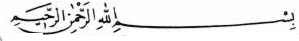 يَا أَيُّهَا النَّبِيُّ قُل لِّأَزْوَاجِكَ وَبَنَاتِكَ وَنِسَاء الْمُؤْمِنِينَ يُدْنِينَ عَلَيْهِنَّ مِن جَلَابِيبِهِنَّ ذَلِكَ أَدْنَى أَن يُعْرَفْنَ فَلَا يُؤْذَيْنَ وَكَانَ اللَّهُ غَفُوراً رَّحِيماقَالَ رَسُولُ اللهِ صَلَّى اللهُ عَلَيْهِ وَسَلَّم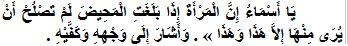 İSLAMDA ÖRTÜNMEDeğerli Kardeşlerim!Hutbemin başında okuduğum ayeti kerimede Rabbimiz şöyle buyuruyor: ‘’Ey Peygamber! Hanımlarına, kızlarına ve mü’minlerin kadınlarına söyle, (bir ihtiyaç için dışarı çıktıkları zaman), bedenlerini örtecek elbiselerini giysinler. Bu, onların tanınıp incitilmemelerine de daha uygundur. Şüphesiz Allah çok bağışlayıcıdır, çok merhamet edicidir.  Çok Kıymetli Müslüman Kardeşlerim!Tesettür: örtü, örtünme manasına gelir. Geniş anlamıyla; Müslüman olan erkek ve hanımların, Allah'ın istediği ölçülere uygun olarak, edebi, hayayı ve toplumsal ahlâk kültürünü koruyacak şekilde giyinmeleridir.Bu ölçülere göre elbise giyinmek, Müslüman erkek ve hanımların; temsil ettikleri, din ve izzetle tanınmalarını, saygı görmelerini sağlar.Kıymetli Mü'minler!Rabbimiz ilk insan Hz Adem ve Hz. Havva’yı yarattığı vakit bütün cennet nimetlerinden faydalanmalarını, yalnızca bir ağaca yaklaşmamalarını emrettiğinde, şeytanın hilesine kanarak yasak ağaçtan yemeleri sonucu mahrem yerleri açıldı. Rabbimiz bu olayı anlatırken buyurur ki:’’Ağacın meyvesini tattıklarında ayıp yerleri kendilerine göründü. Ve cennet yapraklarından üzerlerini örtmeye başladılar.’’ Demek oluyor ki; şeytanın en büyük tuzaklarından birisi haramlarla insanoğlunu isyan ettirerek örtünmeyi kaldırmak ve kişiyi Allah’a kulluktan alıkoymaktır.      Yüce Rabbimiz bütün insanlığa uyararak şöyle uyarmaktadır: “Ey Âdem oğulları! Şeytan, ana-babanızı, ayıp yerlerini kendilerine göstermek için elbiselerini soyarak cennetten çıkardığı gibi sizi de aldatmasın. Çünkü o ve yandaşları, sizin onları göremeyeceğiniz yerden sizi görürler. Şüphesiz biz şeytanları, inanmayanların dostları kıldık.”Bir portakal, bir ceviz, bir ağaç düşünün ki, bunları dahi bir kabukla kaplamış, içlerindeki kaliteyi bunların örtüleriyle korumuştur. Bir elma, kabuğuyla aylarca sapasağlam dururken, üzerindeki kabuğunu soyduğunuzda, hemen solmaya, çürümeye başlar. İste tesettür de insanın fıtratıyla birlikte gelen özelliklerinin ve güzelliklerinin korunmasını sağlar.Değerli Mü’minler!   Kerim Kitabımız, kadının örtüsü ve nasıl örtünmesi gerektiği konusunda şöyle buyurmuştur. “Mü’min kadınlara söyle, gözlerini haramdan sakınsınlar, ırzlarını korusunlar. El ve yüz gibi görünen kısımlar hariç ziynetlerini göstermesinler. Başörtülerini ta yakalarının üzerine kadar salsınlar.”Rabbimiz (cc) Peygamberimiz (sav)’in hanımlarının şahsında, bütün Müslüman hanımlara şöyle emrediyor;“Evlerinizde oturun! (İhtiyacınız için dışarı çıkmanız gerekiyorsa) evvelki cahiliyet zamanında süslenerek, ince elbiseler giyerek, açılıp saçılarak sokağa çıkan kadınların çıkışı gibi çıkmayın! Namazı dosdoğru kılın, zekâtı verin! Allah (cc)’a ve Resulüne itaat edin”Değerli Mü’minler!Hutbemi örtünmenin yaratılıştan gelen bir özellik olduğunu ve asıl tesettürün takvaya sarılmak olduğunu bildiren şu ilahi ikaz ile bitirmek istiyorum: “Ey Adem oğulları! Size ayıp yerlerinizi örtecek giysi, süslenecek elbise yarattık. Takvâ elbisesi... İşte o daha hayırlıdır. Bunlar Allah'ın ayetlerindendir. Belki düşünüp öğüt alırlar ” HAZIRLAYAN         CEMİL YİĞİT                             ORDU / GÖLKÖY  İLÇE VAİZİ